ПОЛОЖЕНИЕо VII конкурсе чтецов «А Слово остаётся…»I. Общие положения:1.1. VII конкурс чтецов «А Слово остаётся…» посвящён творчеству писателя Станислава Золотцева.
1.2. Конкурс проводится с 2009 года.
1.3. Организаторы конкурса: Библиотека «Родник» им. С.А. Золотцева МАУК «ЦБС» г. Пскова, Псковское региональное отделение Союза писателей России. 1.4. Конкурс проводится в онлайн-формате.II. Цели конкурса:- популяризация творчества известного российского поэта, нашего земляка Станислава Александровича Золотцева, автора текста гимна г. Пскова.
- пропаганда творчества псковских поэтов.- формирование у молодого поколения чувства патриотизма и любви к Родине, родному краю.- воспитания глубокого интереса к русскому языку.
III. Условия проведения конкурса:3.1. Конкурс проводится в двух номинациях:
1) «Зажги свое сердце» – лирика Станислава Золотцева;
2) «Сквозь вечность и добро я с вами говорю» – стихи псковских поэтов.3.2. Участниками Конкурса могут стать все желающие старше 12 лет, независимо от места нахождения, поддерживающие цели мероприятия. Участник Конкурса самостоятельно определяет произведения для чтения вслух. 3.3. Конкурс проводится в группе библиотеки «Родник» в социальной сети «ВКонтакте» https://vk.com/rodnikpskov.3.4 Конкурс проводится с 15 сентября по 5 декабря 2021 года.3.5. Итоги конкурса подводятся с 6 декабря по 15 декабря 2021 года.3.6. Для участия в конкурсе необходимо:3.6.1. Стать подписчиком группы библиотеки «Родник» им. С.А. Золотцева в социальной сети «ВКонтакте» https://vk.com/rodnikpskov.3.6.2. Сделать репост записи о Конкурсе «А слово остаётся…»  из сообщества https://vk.com/rodnikpskov на своей странице в социальной сети «ВКонтакте».3.6.3. Разместить в социальной сети «ВКонтакте», на личной странице или на странице сообщества учреждения, следующий материал: видео или аудиофайл (возможно с фотографией участника) с прочтением поэтических произведений в соответствующей номинации.3.6.4. Публикацию должен сопровождать хэштег Конкурса #АСловоОстаётся#БиблиотекаРодник#САЗолотцев, а также информация об организаторе Конкурса – Библиотека «Родник» им. С.А. Золотцева МАУК «ЦБС» г. Пскова.3.6.5. Заполнить анкету участника (см. приложение) и прислать на e-mail: rodnik@bibliopskov.ru 	или сообщением в группу ВКонтакте: https://vk.com/rodnikpskov  не позднее 5 декабря 2021 года.3.6.6. В случае, если участник Конкурса не является пользователем социальной сети ВКонтакте, участвовать в Конкурсе можно, направив материал (видео или аудиофайл с прочтением поэтических произведений и анкеты участника) на e-mail библиотеки: rodnik@bibliopskov.ru.3.6.7. Выступления участников Конкурса будут размещены в группе  https://vk.com/rodnikpskov. IV. Требования к участникам конкурса4.1. Основные требования:
– стихи читаются наизусть;
– выбранные произведения соответствуют заявленной номинации;
– участник может читать только одно произведение;
– допускается музыкальное сопровождение в виде фонограммы или инструментального аккомпанемента;
4.2. Критерии оценки:
– личное осмысление читаемого произведения;
– выразительность;
– артистичность.V. Награждение:Все участники, выполнившие условия Конкурса, получат сертификаты участников в электронном виде.Победители будут награждены дипломами 1,2,3 степени и призами.Лучшие выступления будут размещены на видеоканале Псковского регионального отделения Союза писателей России «Псковский писатель» https://www.youtube.com/channel/UClnt1-8LzsFqnoTqqxVlNHg?view_as=subscriberVI. Оргкомитет Конкурса:Лушкина И. В. - заведующая библиотекой «Родник» им. С.А. Золотцева;Бениаминов А. Г. – заместитель председателя правления Псковского регионального отделения Союза писателей России;Иванова Ю. В. – главный специалист по библиотечно-выставочной работе библиотеки «Родник» им. С.А. Золотцева.VII. Жюри Конкурса:Золотцева О. Н. – заслуженный работник культуры (г. Москва);Рыжова Т.С. – член Союза писателей России;Казаков А.П. - член Союза писателей России;Лушкина И. В. - заведующая библиотекой «Родник» им. С.А. Золотцева;Иванова Ю. В. – главный специалист по библиотечно-выставочной работе библиотеки «Родник» им. С.А. Золотцева.VIII. Контактная информация:Организатор Конкурса: библиотека «Родник» им. С.А. Золотцева МАУК «ЦБС» г. Пскова. Контакты: e-mail: rodnik@bibliopskov.ru, страница в социальной сети: https://vk.com/rodnikpskov, тел. 8 (8112) 72-43-23.Приложение:Анкета участника VII конкурса чтецов «А Слово остаётся…»1.	Фамилия, имя, отчество участника, возраст(наименование учреждения):2. Регион (область) и название населенного пункта:3. Название произведения:- Станислава Александровича Золотцева - при участии в номинации «Зажги свое сердце»;- Ф.И.О. псковского поэта, название стихотворения - при участии в номинации «Сквозь вечность и добро я с вами говорю».4. Ссылка на публикацию в социальной сети ВКонтакте: 5. Адрес электронной почты для получения электронного сертификата:К анкете прилагаются:1. Видеофайл  в формате mp4 или аудиофайл в формате mp3.  2. Фотография участника (по желанию).Направляя настоящую анкету, я соглашаюсь с правилами и условиями проведения VII конкурса чтецов «А Слово остаётся…»                                                                   Дата заполнения анкеты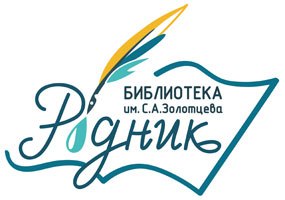 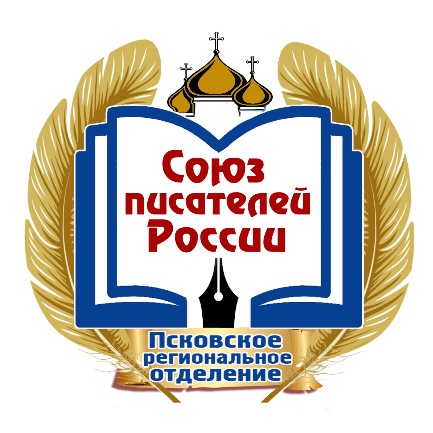 